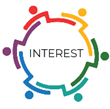  Exercise for You: Identify your stakeholders. Determine the engagement methods, stakeholders’ need and expectations and the company’s response.WORK-BASED LEARNING MATERIALERASMUS+ KA2 Strategic Partnership2019-1-HU01-KA202-060911INTEREST – INTEgrated REporting for SMEs Transparency                                                                                                   STAKEHOLDER GROUP 1:STAKEHOLDER GROUP 1:STAKEHOLDER GROUP 1:Stakeholder profile: Please indicate what is the significance of that stakeholder group. Who they are? What does that stakeholder group deliver to enterprise?Stakeholder profile: Please indicate what is the significance of that stakeholder group. Who they are? What does that stakeholder group deliver to enterprise?Stakeholder profile: Please indicate what is the significance of that stakeholder group. Who they are? What does that stakeholder group deliver to enterprise?Engagement methodsStakeholders’ needs and expectationsEnterprise responseSTAKEHOLDER GROUP 2 : STAKEHOLDER GROUP 2 : STAKEHOLDER GROUP 2 : Stakeholder profile: Please indicate what is the significance of that stakeholder group. Who they are? What does that stakeholder group deliver to enterprise?Stakeholder profile: Please indicate what is the significance of that stakeholder group. Who they are? What does that stakeholder group deliver to enterprise?Stakeholder profile: Please indicate what is the significance of that stakeholder group. Who they are? What does that stakeholder group deliver to enterprise?Engagement methodsStakeholders’ needs and expectationsEnterprise responseSTAKEHOLDER GROUP 3 : STAKEHOLDER GROUP 3 : STAKEHOLDER GROUP 3 : Stakeholder profile: Please indicate what is the significance of that stakeholder group. Who they are? What does that stakeholder group deliver to enterprise?Stakeholder profile: Please indicate what is the significance of that stakeholder group. Who they are? What does that stakeholder group deliver to enterprise?Stakeholder profile: Please indicate what is the significance of that stakeholder group. Who they are? What does that stakeholder group deliver to enterprise?Engagement methodsStakeholders’ needs and expectationsEnterprise responseSTAKEHOLDER GROUP 4 : STAKEHOLDER GROUP 4 : STAKEHOLDER GROUP 4 : Engagement methodsStakeholders’ needs and expectationsEnterprise response